Заявка на получение услуг Центра поддержки экспорта Смоленской областиПрошу оказать комплексную услугу по сопровождению экспортного контракта, включающую в себя следующие обязательные базовые услуги:Дополнительно сообщаю следующие сведения о заявителе – субъекте малого и среднего предпринимательства Смоленской области:Заполняется сотрудниками ЦПЭ:Заявка получена «_____» ____________ 202__ г. ______________ /_________________                                                                                                                                     (подпись сотрудника)             (ФИО сотрудника)Заявка принята на исполнение / Заявка отклонена«_____» _______________ 202__ г. _____________ / __________________________                                                                                               (подпись  сотрудника)                            (ФИО сотрудника)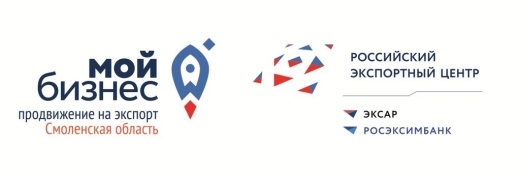 АНО «Центр поддержки экспорта Смоленской области»214014, г. Смоленск, ул. Энгельса, 23.ИНН 6732143784  КПП 673201001ОГРН 1176733007186+7(4812) 67-20-90export67.com« ____» _________________________ 202__ г.Генеральному директору АНО «Центр поддержки экспортаСмоленской области»Антонюк А.В.содействие в подготовке проекта экспортного контракта или правовой экспертизы экспортного контракта (отметьте знаком «X» нужное):содействие в подготовке проекта экспортного контракта или правовой экспертизы экспортного контракта (отметьте знаком «X» нужное):□содействие в подготовке проекта экспортного контракта□содействие в правовой экспертизе экспортного контрактаи следующие дополнительные услуги (не менее 1 (одной) дополнительной услуги), (отметьте знаком «X» нужное):и следующие дополнительные услуги (не менее 1 (одной) дополнительной услуги), (отметьте знаком «X» нужное):□адаптация и перевод упаковки товара на английский язык и (или) язык иностранного покупателя, а именно на _______________________________ язык (укажите требуемый иностранный язык)□перевод текста экспортного контракта, других материалов субъекта малого и среднего предпринимательства на английский язык и (или) язык иностранного покупателя, а именно на _______________________________________ язык (укажите требуемый иностранный язык)□перевод материалов, содержащих требования иностранного покупателя товаров (работ, услуг), на русский язык с ______________________________ языка (укажите иностранный язык)□содействие в определении условий и расчета логистики экспортной поставки□содействие в проведении переговорного процесса с иностранным покупателем в целях согласования условий экспортного контракта, а также его последующей реализации в целях обеспечения отгрузки товара в соответствии с экспортным контрактом и получения валютной выручки от иностранного покупателя на условиях, указанных в экспортном контракте, включая ведение коммерческой корреспонденции, телефонные переговоры и (или) переговоры с использованием видео-конференц-связи, в том числе последовательный перевод переговорного процесса с (на) _____________________________ язык (укажите требуемый иностранный язык)□содействие в оформлении документов в рамках прохождения таможенных процедур□консультирование по вопросам налогообложения и соблюдения валютного регулирования и валютного контроля□содействие в размещении и хранении продукции в местах временного хранения за рубежом на срок не более 6 (шести) месяцев площадью не более 100 (ста) кв. метровПолное наименование организации (ИП)ИНН организации (ИП)Год начала экспортной деятельности(если ранее не экспортировали – указать 0)Основные страны экспорта(если ранее не экспортировали – указать 0)Адрес интернет-сайта организации (ИП), язык сайтаКонтактное лицо  (ФИО, должность)Телефон и  E-mail контактного лица Описание продукции, планируемой к экспортуКлассификация продукции (код ТН ВЭД)Целевые страны экспортаВ соответствии со ст. 6, 9 Федерального закона от 27 июля 2006 года № 152-ФЗ «О персональных данных» даю свое письменное согласие на обработку моих персональных данных. Подтверждаю, что ознакомился и полностью принимаю текст согласия на обработку персональных данных, опубликованный на официальном сайте АНО «Центр поддержки экспорта Смоленской области» в информационно-телекоммуникационной сети Интернет по адресу: https://export67.com/about/ustavnye-dokumenty/. Подтверждаю, что наше предприятие зарегистрировано на территории Смоленской области и включено в Единый реестр субъектов малого и среднего предпринимательства ФНС РФ. Подтверждаю и гарантирую, что вся информация, указанная выше, является подлинной и достоверной.Руководитель предприятия (Индивидуальный предприниматель) *           _____________________________________________________ /__________________________    (ФИО руководителя предприятия (индивидуального предпринимателя) полностью)                              (подпись)                                                                          М.П. (при наличии)*- Заявку подписывает руководитель организации согласно ЕГРЮЛ / индивидуальный предприниматель.